Home learning daily schedule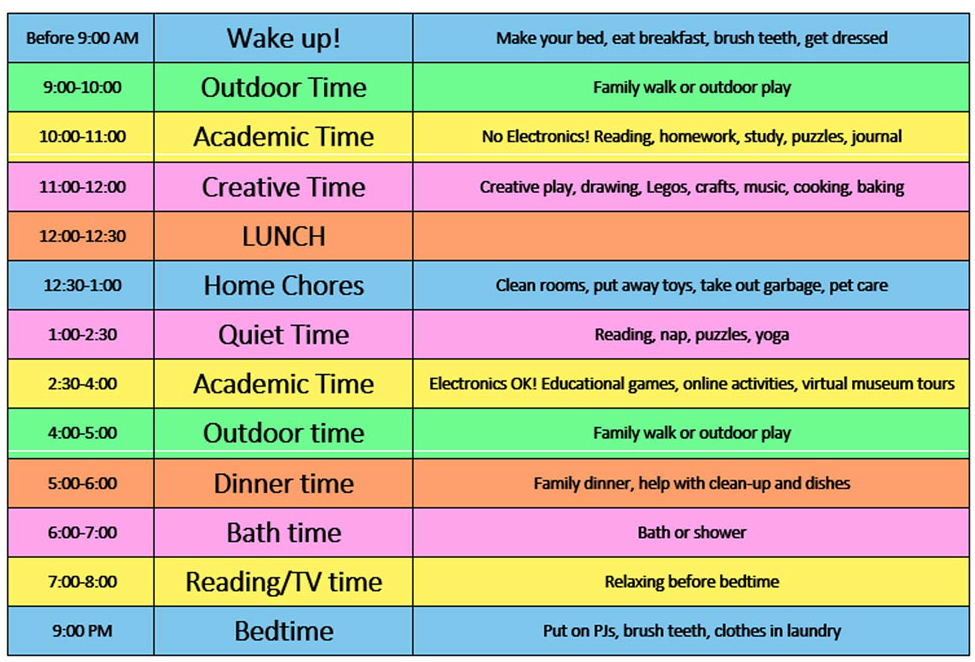 